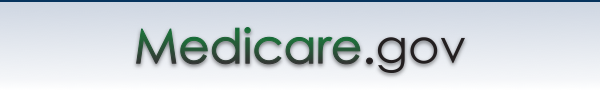 Here's what to know about the CoronavirusYou've likely heard about the Coronavirus (officially called "2019-Novel Coronavirus" or "COVID-19") in the news. While there isn't a vaccine yet and the immediate health risk remains low, Medicare is still here to help.Your Medicare Part B (Medical Insurance) covers a test to see if you have Coronavirus. This test is covered when your doctor or a health care provider orders it, if you get the test on or after February 4, 2020. You usually pay nothing for Medicare-covered clinical diagnostic laboratory tests.To prevent the spread of this illness or other illnesses, including the flu:Wash your hands often with soap and water,Cover your mouth and nose when you cough or sneeze,Stay home when you're sick, andSee your doctor if you think you're ill.Visit The Centers for Disease Control website for information on the Coronavirus.Learn MoreSincerely,The Medicare TeamNote: Your provider will need to wait until after April 1, 2020 to submit a claim to Medicare for this test.For Updates Go To:https://www.cdc.gov/coronavirus/2019-ncov/index.html?utm_campaign=20200305_gmd_prv_gal&utm_content=english&utm_medium=email&utm_source=govdelivery  